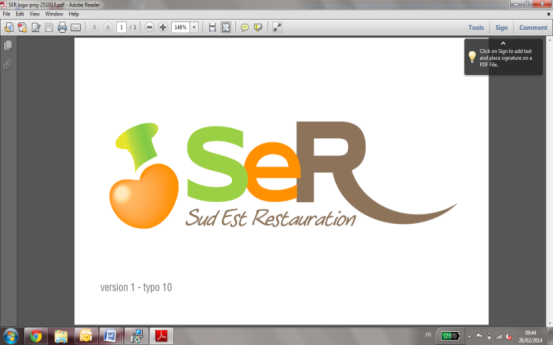 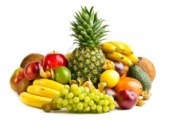 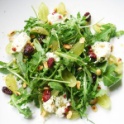 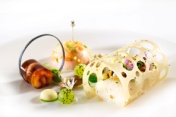 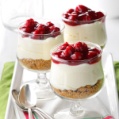 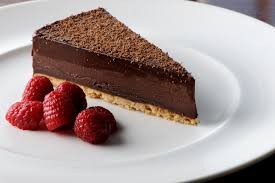 Menu du 25 au 31 JANVIER 2021SUBSTITUT VIANDE ET PORCDéjeunerDînerLundi 23/11Salade de chèvre chaudBlanquette de veau Omelette fromagePurée de PDTFromage ou laitageChocolat liégeoisSalade verteQuiche fromageFromage ou laitageCompote de fruitsMenus asiatiqueMardi 24/11 Nems au poulet salade verte et mentheAccras de morueEmince de volaille sauce aigre douceFilet de poissonRiz cantonnais Fromage ou laitageSalade de fruit exotique ColeslawPates aux saumonsJulienne de légumesFromage ou laitageFlan caramelMercredi 25/11Salade d’endives Galette de boulgour sauce ProvencalePoélée de légumesFromage ou laitageTarte pommesBetteravesFlan de potironCroque fromage Fromage ou laitageSalade d’agrumesJeudi 26/11Salade et œufs durs  Langue de bœuf sauce piquantePates aux fruits de merPâtes aux beurre Fromage ou laitagePoire à la cannelleSalade verteTartifletteTartiflette au poissonFromage ou laitageMousse citronVendredi 27/11Poireaux vinaigretteColin sauce citron Semoule / haricots vertsou ( Moules frites)Fromage ou laitageFruitsSalade d’endives noix Feuilleté fromageFromage ou laitageCrème vanilleSamedi 28/11Salade de poivronsGalette de quinoa sauce provencalePetits poisFromage ou laitageParis BrestCrepe au fromagePoelée de légumes au pestoFromage ou laitageFruitsDimanche29/11Terrine de légumesmayonnaiseCanard à l’orangeFilet de poisson a l’orangeGratin dauphinoisFromage ou laitageGâteau basqueCarottes rapéesQuenelles aux champignonsFromage ou laitageCompote pomme